АДМИНИСТРАЦИЯ КОЛПАШЕВСКОГО РАЙОНА ТОМСКОЙ ОБЛАСТИПОСТАНОВЛЕНИЕ27.09.2022										         №   1214О признании утратившими силу некоторых постановленийАдминистрации Колпашевского районаВ связи с приведением муниципальной правовой базы в соответствие с законодательством Российской ФедерацииПОСТАНОВЛЯЮ:1. Признать утратившими силу: 1) постановление Администрации Колпашевского района от 10.06.2021 № 726 «Об утверждении Порядка определения объёма и условия предоставления субсидии из бюджета муниципального образования «Колпашевский район» муниципальному автономному учреждению дополнительного образования «Детская школа искусств» г. Колпашево на ремонт концертного рояля»;2) постановление Администрации Колпашевского района от 04.12.2020 № 1318 «Об утверждении Порядка определения объёма и условия предоставления субсидии из средств бюджета муниципального образования «Колпашевский район» муниципальному автономному учреждению дополнительного образования «Детско-юношеская спортивная школа имени О.Рахматулиной» на проведение мероприятий по устранению нарушений законодательства об антитеррористической защищенности»;3) постановление Администрации Колпашевского района от 04.12.2020 № 1317 «Об утверждении Порядка определения объёма и условия предоставления субсидии из средств бюджета муниципального образования «Колпашевский район» муниципальному автономному учреждению дополнительного образования «Детско-юношеская спортивная школа имени О.Рахматулиной» на оплату работ по изготовлению шкафа с секциями для хранения инвентаря»;4) постановление Администрации Колпашевского района от 15.06.2020 № 618 «Об утверждении Порядка определения объёма и условия предоставления субсидии из средств бюджета муниципального образования «Колпашевский район» муниципальному автономному учреждению дополнительного образования «Детско-юношеская спортивная школа имени О.Рахматулиной» на обеспечение реализации мероприятий по противопожарному обустройству лесов»;5) постановление Администрации Колпашевского района от 31.05.2021 № 655 «Об утверждении Порядка определения объёма и условия предоставления субсидии из бюджета муниципального образования «Колпашевский район» муниципальному бюджетному образовательному учреждению «Инкинская средняя общеобразовательная школа» на замену электродвигателя вытяжной вентиляции пищеблока»;6) постановление Администрации Колпашевского района от 08.06.2021№ 687 «О внесении изменения в постановление Администрации Колпашевского района от 31.05.2021 № 655 «Об утверждении порядка определения объёма и условия предоставления субсидии из бюджета муниципального образования «Колпашевский район» муниципальному бюджетному образовательному учреждению «Инкинская средняя общеобразовательная школа» на замену электродвигателя вытяжной вентиляции пищеблока»;7) постановление от 02.07.2021 № 816 «Об утверждении Порядка определения объёма и условия предоставления субсидии из бюджета муниципального образования «Колпашевский район» муниципальному автономному общеобразовательному учреждению «Средняя общеобразовательная школа № 4 имени Героя Советского Союза Ефима Афанасьевича Жданова» г.Колпашево на замену лифта столовой»;8) постановление Администрации Колпашевского района от 25.06.2020 № 648 «Об утверждении Порядка определения объёма и условий предоставления субсидий из средств бюджета муниципального образования «Колпашевский район» муниципальному бюджетному общеобразовательному учреждению «Озеренская средняя общеобразовательная школа» на монтаж локальной вычислительной сети»;9) постановление Администрации Колпашевского района от 20.10.2020 № 1136 «Об утверждении Порядка определения объёма и условий предоставления субсидий из средств бюджета муниципального образования «Колпашевский район» муниципальному бюджетному общеобразовательному учреждению «Инкинская средняя общеобразовательная школа» на монтаж локальной вычислительной сети»;10) постановление Администрации Колпашевского района от 03.06.2020 № 561 «Об утверждении Порядка определения объёма и условий предоставления субсидий из средств бюджета муниципального образования «Колпашевский район» муниципальным бюджетным общеобразовательным организациям и муниципальным автономным общеобразовательным организациям на приобретение оборудования, хозяйственного инвентаря для организации бесплатного здорового горячего питания»;11) постановление Администрации Колпашевского района от 03.12.2021 № 1423 «Об утверждении Порядка определения объёма и условия предоставления субсидии из бюджета муниципального образования «Колпашевский район» муниципальным бюджетным образовательным организациям и муниципальным автономным образовательным организациям на ремонт пожарной сигнализации»;12) постановление Администрации Колпашевского района от 09.04.2020 № 367 «Об утверждении Порядка определения объёма и условий предоставления субсидий из средств бюджета муниципального образования «Колпашевский район» муниципальным бюджетным образовательным организациям и муниципальным автономным образовательным организациям на обмундирование отрядов ВВПОД «ЮНАРМИЯ»;13) постановление Администрации Колпашевского района от 06.05.2020 № 448 «О внесении изменения в постановление Администрации Колпашевского района от 09.04.2020 № 367 «Об утверждении Порядка определения объёма и условий предоставления субсидий из средств бюджета муниципального образования «Колпашевский район» муниципальным бюджетным образовательным организациям и муниципальным автономным образовательным организациям на обмундирование отрядов ВВПОД «ЮНАРМИЯ»;14) постановление Администрации Колпашевского района от 03.02.2021 № 152 «Об утверждении Порядка определения объёма и условия предоставления субсидии из бюджета муниципального образования «Колпашевский район» муниципальному бюджетному дошкольному образовательному учреждению «Чажемтовский детский сад» на приобретение (устройство, монтаж) мебели, инвентаря, оборудования и сооружений»;15) постановление Администрации Колпашевского района от 12.03.2021 № 310 «О внесении изменения в приложение к постановлению Администрации Колпашевского района от 03.02.2021 № 152 «Об утверждении Порядка определения объёма и условия предоставления субсидии из бюджета муниципального образования «Колпашевский район» муниципальному бюджетному дошкольному образовательному учреждению «Чажемтовский детский сад» на приобретение (устройство, монтаж) мебели, инвентаря, оборудования и сооружений»;16) постановление Администрации Колпашевского района от 05.04.2021 № 402 «О внесении изменений в постановление Администрации Колпашевского района от 03.02.2021 № 152 «Об утверждении Порядка определения объёма и условия предоставления субсидии из бюджета муниципального образования «Колпашевский район» муниципальному бюджетному дошкольному образовательному учреждению «Чажемтовский детский сад» на приобретение (устройство, монтаж) мебели, инвентаря, оборудования и сооружений» (в редакции постановления Администрации Колпашевского района от 12.03.2021 № 310);17) постановление Администрации Колпашевского района от 17.05.2021 № 580 «О внесении изменений в постановление Администрации Колпашевского района от 03.02.2021 № 152 «Об утверждении Порядка определения объёма и условия предоставления субсидии из бюджета муниципального образования «Колпашевский район» муниципальному бюджетному дошкольному образовательному учреждению «Чажемтовский детский сад» на приобретение (устройство, монтаж) мебели, инвентаря, оборудования и сооружений» (в редакции постановлений Администрации Колпашевского района от 12.03.2021 № 310, от 05.04.2021 № 402);18) постановление Администрации Колпашевского района от 23.06.2020 № 640 «Об утверждении Порядка определения объёма и условия предоставления субсидии из средств бюджета муниципального образования «Колпашевский район» муниципальному бюджетному общеобразовательному учреждению «Чажемтовская средняя общеобразовательная школа» на приобретение, доставку, установку (монтаж) оборудования, мебели для пищеблока»;19) постановление Администрации Колпашевского района от 13.10.2021 № 1234 от «Об утверждении Порядка определения объёма и условия предоставления субсидии из бюджета муниципального образования «Колпашевский район» муниципальному автономному общеобразовательному учреждению «Средняя общеобразовательная школа № 2» г.Колпашево на оплату услуг по проведению государственной экспертизы проектной документации»;20) постановление Администрации Колпашевского района от 03.06.2020 № 559 «Об утверждении Порядка определения объёма и условий предоставления субсидий из средств бюджета муниципального образования «Колпашевский район» муниципальным бюджетным общеобразовательным организациям и муниципальным автономным общеобразовательным организациям на приобретение учебно-методических комплектов»;21) постановление Администрации Колпашевского района от 27.01.2021 № 109 «Об утверждении Порядка определения объёма и условия предоставления субсидии из бюджета муниципального образования «Колпашевский район» муниципальным бюджетным образовательным организациям и муниципальным автономным образовательным организациям на обучение работников по профессии «Машинист (кочегар) котельной»;22) постановление Администрации Колпашевского района от 15.07.2020 № 732 «Об утверждении Порядка предоставления материальной помощи на питание обучающихся по образовательным программам начального общего, основного общего, среднего общего образования в муниципальных общеобразовательных организациях Колпашевского района из малоимущих семей, за исключением обучающихся с ограниченными возможностями здоровья».2. Настоящее постановление вступает в силу с даты его официального опубликования.И.о. Главы района							                    Л.В.ШапиловаС.В.Браун4 22 50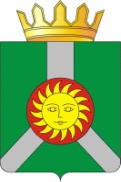 